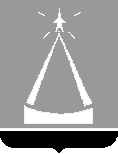 ГЛАВА  ГОРОДА  ЛЫТКАРИНОМОСКОВСКОЙ ОБЛАСТИПОСТАНОВЛЕНИЕ____30.12.201___  № ___907-п_________г. ЛыткариноОб утверждении муниципальной программы  «Забота»  на  2017-2021 годыВ соответствии со статьей 179 Бюджетного кодекса Российской Федерации, Решением Совета депутатов города Лыткарино от 08.12.2016 № 157/17 «Об утверждении бюджета города Лыткарино на 2017 год и на плановый период 2018 и 2019 годов», руководствуясь Положением о муниципальных программах города Лыткарино, утвержденным постановлением Главы города Лыткарино от 12.09.2013 № 665-п, с учётом заключения Контрольно-счётной палаты города Лыткарино Московской области по результатам проведения финансово-экономической экспертизы от 16.12.2016 № 86, в целях повышения уровня жизни и поддержки наименее защищенных групп населения города Лыткарино, поддержки социально ориентированных некоммерческих организаций города Лыткарино, постановляю:1. Утвердить муниципальную программу «Забота» на 2017-2021 годы  (прилагается).2. Первому заместителю Главы Администрации г. Лыткарино Л.С. Ивановой обеспечить опубликование настоящего постановления в установленном порядке и размещение на официальном сайте города Лыткарино в сети «Интернет».3. Настоящее постановление вступает в силу с 01.01.2017 года.4. Контроль  за исполнением настоящего постановления возложить на  Первого заместителя  Главы  Администрации  города  Лыткарино  Л.С. Иванову.                                                                                                            Е.В. СерёгинПервый заместитель ГлавыАдминистрации г. Лыткарино                                             Л.С. ИвановаНачальник ФинансовогоУправления г. Лыткарино                                                   Н.П. АрхиповаНачальник отдела экономики
и перспективного развития Администрации г. Лыткарино                                             О.Н. ДемидоваЮридический отделАдминистрации г. Лыткарино                                                  ________________Рассылка: Ивановой Л.С., Завьяловой Е.С., Гусевой В.И., Управление культуры, Управление образования, КУИ, Фин.управ., бухгалтерия., юрид.отд., экономич.отд., соц.защ., 
с/к «Кристалл», прокуратура, Лыт.вести                           																УтвержденаПостановлением Главы города         Лыткариноот  _________________  № ________Муниципальная программа «Забота» на 2017-2021 годы                                       1. Паспорт муниципальной программыОбщая характеристика сферы реализации муниципальной программы «Забота» на 2017-2021 годыНесмотря на увеличение количества населения, прослеживается тенденция увеличения доли лиц пожилого возраста за счет увеличения продолжительности жизни и уменьшения смертности. При этом снижается ответственность семьи за обеспечение ухода и удовлетворение потребностей пожилых людей и инвалидов.Инвалиды и пожилые люди нередко теряют ориентацию в современном социокультурном пространстве, что имеет негативные последствия не только для них самих, но и для людей, их окружающих. Комплексная реабилитация и социальная адаптация инвалидов, создание условий для продления активного долголетия пожилых граждан являются одним из актуальных направлений в социальной сфере.Основной целью органов местного самоуправления городского округа Лыткарино является повышение качества жизни населения, в том числе и особенно людей с ограниченными возможностями.В городском округе Лыткарино достаточно развита социальная инфраструктура. Однако в настоящее время такие объекты, как жилые дома, магазины, первая городская поликлиника, аптеки, библиотеки и другие объекты социального значения, рассчитаны, в основном, только на пользование ими здоровыми гражданами. Общеобразовательные учреждения городского округа Лыткарино не оснащены пандусами. Безусловно, многие объекты социальных инфраструктур были построены во времена отсутствия понятия маломобильных групп и без учета их конституционных прав, которые гарантируют полное равноправие всех граждан РФ. В силу несовершенства применяемых ранее архитектурно-планировочных решений строящихся объектов при дальнейшей их реконструкции должны быть учтены СП и СНиПы. В случаях, когда действующие объекты невозможно полностью приспособить для нужд инвалидов, должны осуществляться во взаимодействии с общественными организациями инвалидов меры, обеспечивающие удовлетворение минимальных потребностей инвалидов.В настоящее время мероприятия социальной защиты инвалидов ориентированы в основном на оказание материальной помощи. Финансовая поддержка является мерой необходимой, но она не ориентирует общественность и самих инвалидов на развитие и использование потенциала личности, не обеспечивает условия для их интеграции в общественной жизни.Реализация мероприятий по обеспечению доступности среды, а также созданию условий для повышения качества жизни инвалидов и пожилых граждан должна быть комплексной и в межведомственном взаимодействии, а также при несомненном активном участии общественных организаций и всех заинтересованных лиц.Численность населения городского округа Лыткарино на 01.01.2016 составляет 57 076 человек, из них 16,2% в возрасте до 18 лет. Детей-инвалидов в городском округе 104 человека, из них детей с детским церебральным параличом, умственной отсталостью различного генеза и заболеваниями опорно-двигательного аппарата насчитывается около 48,4% от общего числа детей-инвалидов. В процентном соотношении к общему числу детей до 18 лет городского округа Лыткарино количество детей-инвалидов составляет 1%. Столь незначительное, казалось бы, число детей-инвалидов не снижает ответственность в повышении качества их жизни, обеспечении реализации каждому ребенку права на максимально возможную интеграцию в обществе. На самом деле детей с тяжестью заболеваний, которых можно приравнять к детям-инвалидам, гораздо больше. Это дети с тяжелыми нарушениями психического развития, которые требуют особого подхода, особую форму обучения.В городском округе Лыткарино эффективная система дошкольного, общего и дополнительного образования. Об этом свидетельствуют такие показатели качества образования, как золотые и серебряные медали, полученные выпускниками; показатели муниципальной системы образования по результатам сдачи ЕГЭ. В городе функционирует коррекционная школа, для реализации возможности обучаться детям с нарушениями психического развития, однако в реабилитационные центры детям приходится ездить в Москву и соседние районы.В городском округе Лыткарино насчитывается более 3 243 инвалидов I группы, II группы, III группы и детей-инвалидов. Из них людей с нарушением опорно-двигательной системы 98 чел.,  инвалидов по зрению - 104 человек и глухих инвалидов – 32 человека. От общего числа населения инвалиды составляют 5,78 %. Маломобильная группа населения, в том числе пожилые люди и лица с детьми, составляет более 20% от общего числа населения городского округа Лыткарино.Подход в реализации мероприятий по обеспечению доступной среды должен иметь комплексный характер и может быть осуществлен только при условии последовательных и взаимосвязанных действий. С этой целью в городе была разработана муниципальная программа «Забота» в 2014 году. Программа «Забота» на 2017-2021 годы направлена на продолжение реализации комплекса программных мероприятий с целью повышения качества жизни населения.Программа разработана в соответствии с основными федеральными и региональными правовыми документами.В городском округе Лыткарино остро стоит необходимость в поддержке инвалидов, людей с ограниченными возможностями. Несмотря на то, что государство выступает главным гарантом экономического обеспечения жизни тех, кто не может сделать этого самостоятельно в силу объективных причин, необходима дополнительная поддержка со стороны местных органов самоуправления. Действующая система государственной помощи не обеспечивает необходимого уровня социальной защищенности инвалидов и людей с ограниченными возможностями.         Главным результатом реализации Программы будет достижение поставленной цели и определенных задач в рамках Программы по формированию доступной среды.          К одной из наименее защищенных групп населения в настоящее время относятся пожилые люди, люди преклонного возраста. Постоянное возрастание доли пожилых людей является социально-демографической тенденцией практически всех развитых стран. Условия жизни пожилых людей, прежде всего, определяются состоянием их здоровья, заботой со стороны близких. Пожилые люди встревожены своим материальным положением, ограниченностью в свободе передвижения, одиночеством.         Поэтому меры, предусмотренные настоящей программой, направлены на повышение уровня жизни и поддержку одиноких пожилых граждан, оказываемую в рамках полномочий органов местного самоуправления.         Федеральным законом от 05.04.2010 N 40-ФЗ "О внесении изменений в отдельные законодательные акты Российской Федерации по вопросу поддержки социально ориентированных некоммерческих организаций» введен институт социально ориентированных некоммерческих организаций. Кроме того, данным документом установлены формы оказания поддержки некоммерческим организациям, осуществляющим общественно полезную деятельность.         Социально ориентированными признаются некоммерческие организации, созданные в предусмотренных Законом о некоммерческих организациях  формах  и осуществляющие деятельность, направленную на решение социальных проблем, развитие гражданского общества.           Предоставление муниципальных преференций таким организациям, осуществляющим свою деятельность на территории города Лыткарино,  в конечном итоге способствует достижению общественно-полезных целей, в том числе таких, как социальная поддержка и защита граждан.        Одной из форм выражения признательности  жителям города, имеющим особые заслуги перед городом Лыткарино, либо заслуги в профессии является присвоение органами местного самоуправления  почетных званий. Мероприятиями программы предусмотрено осуществление выплат таким гражданам в соответствии с решениями Совета депутатов города Лыткарино.3. Планируемые результаты реализации муниципальной программы «Забота» на 2017-2021 годы4. Паспорт Подпрограммы I «Доступная среда города Лыткарино»  муниципальной программы «Забота» на 2017-2021 годы5. Перечень мероприятий Подпрограммы I «Доступная среда города Лыткарино» муниципальной программы «Забота» на 2017-2021 годы6. Паспорт Подпрограммы II «Городская поддержка» муниципальной программы «Забота» на 2017-2021 годы»7. Перечень мероприятий Подпрограммы II «Городская поддержка» муниципальной программы «Забота» на 2017-2021 годы»Наименование муниципальной программы «Забота»«Забота»«Забота»«Забота»«Забота»«Забота»Цели муниципальной программы - Создание условий для безбарьерного доступа инвалидов и других маломобильных групп населения города Лыткарино к объектам социальной и бытовой инфраструктуры, а также социальная интеграция лиц с ограниченными возможностями в обществе, повышение уровня и качества жизни данной категории населения города.- Поддержка социально ориентированных некоммерческих организаций города Лыткарино.
- Повышение уровня жизни и поддержка населения г. Лыткарино.- Создание условий для безбарьерного доступа инвалидов и других маломобильных групп населения города Лыткарино к объектам социальной и бытовой инфраструктуры, а также социальная интеграция лиц с ограниченными возможностями в обществе, повышение уровня и качества жизни данной категории населения города.- Поддержка социально ориентированных некоммерческих организаций города Лыткарино.
- Повышение уровня жизни и поддержка населения г. Лыткарино.- Создание условий для безбарьерного доступа инвалидов и других маломобильных групп населения города Лыткарино к объектам социальной и бытовой инфраструктуры, а также социальная интеграция лиц с ограниченными возможностями в обществе, повышение уровня и качества жизни данной категории населения города.- Поддержка социально ориентированных некоммерческих организаций города Лыткарино.
- Повышение уровня жизни и поддержка населения г. Лыткарино.- Создание условий для безбарьерного доступа инвалидов и других маломобильных групп населения города Лыткарино к объектам социальной и бытовой инфраструктуры, а также социальная интеграция лиц с ограниченными возможностями в обществе, повышение уровня и качества жизни данной категории населения города.- Поддержка социально ориентированных некоммерческих организаций города Лыткарино.
- Повышение уровня жизни и поддержка населения г. Лыткарино.- Создание условий для безбарьерного доступа инвалидов и других маломобильных групп населения города Лыткарино к объектам социальной и бытовой инфраструктуры, а также социальная интеграция лиц с ограниченными возможностями в обществе, повышение уровня и качества жизни данной категории населения города.- Поддержка социально ориентированных некоммерческих организаций города Лыткарино.
- Повышение уровня жизни и поддержка населения г. Лыткарино.- Создание условий для безбарьерного доступа инвалидов и других маломобильных групп населения города Лыткарино к объектам социальной и бытовой инфраструктуры, а также социальная интеграция лиц с ограниченными возможностями в обществе, повышение уровня и качества жизни данной категории населения города.- Поддержка социально ориентированных некоммерческих организаций города Лыткарино.
- Повышение уровня жизни и поддержка населения г. Лыткарино.Задачи муниципальной программы - мониторинг объектов муниципальной собственности с целью их объективной  оценки для разработки  мер, обеспечивающих  их доступность;- оснащение объектов социальной инфраструктуры для организации безбарьерного доступа;- предоставление субсидии Муниципальному унитарному предприятию «Спортивный комплекс «КРИСТАЛЛ» (далее – МУП СК «Кристалл») на возмещение затрат в связи с организацией и проведением оздоровительных занятий групп детей-инвалидов в бассейне «Кристалл»;- поддержка социально ориентированных некоммерческих организаций города Лыткарино;- осуществление выплат жителям города, имеющим почетные звания;- выполнение обязательств по договорам пожизненного содержания с иждивением, заключенным с гражданами в обмен на передачу ими жилых помещений в муниципальную собственность города Лыткарино;- поддержка института семьи;- оказание мер социальной поддержки отдельным категориям граждан.- мониторинг объектов муниципальной собственности с целью их объективной  оценки для разработки  мер, обеспечивающих  их доступность;- оснащение объектов социальной инфраструктуры для организации безбарьерного доступа;- предоставление субсидии Муниципальному унитарному предприятию «Спортивный комплекс «КРИСТАЛЛ» (далее – МУП СК «Кристалл») на возмещение затрат в связи с организацией и проведением оздоровительных занятий групп детей-инвалидов в бассейне «Кристалл»;- поддержка социально ориентированных некоммерческих организаций города Лыткарино;- осуществление выплат жителям города, имеющим почетные звания;- выполнение обязательств по договорам пожизненного содержания с иждивением, заключенным с гражданами в обмен на передачу ими жилых помещений в муниципальную собственность города Лыткарино;- поддержка института семьи;- оказание мер социальной поддержки отдельным категориям граждан.- мониторинг объектов муниципальной собственности с целью их объективной  оценки для разработки  мер, обеспечивающих  их доступность;- оснащение объектов социальной инфраструктуры для организации безбарьерного доступа;- предоставление субсидии Муниципальному унитарному предприятию «Спортивный комплекс «КРИСТАЛЛ» (далее – МУП СК «Кристалл») на возмещение затрат в связи с организацией и проведением оздоровительных занятий групп детей-инвалидов в бассейне «Кристалл»;- поддержка социально ориентированных некоммерческих организаций города Лыткарино;- осуществление выплат жителям города, имеющим почетные звания;- выполнение обязательств по договорам пожизненного содержания с иждивением, заключенным с гражданами в обмен на передачу ими жилых помещений в муниципальную собственность города Лыткарино;- поддержка института семьи;- оказание мер социальной поддержки отдельным категориям граждан.- мониторинг объектов муниципальной собственности с целью их объективной  оценки для разработки  мер, обеспечивающих  их доступность;- оснащение объектов социальной инфраструктуры для организации безбарьерного доступа;- предоставление субсидии Муниципальному унитарному предприятию «Спортивный комплекс «КРИСТАЛЛ» (далее – МУП СК «Кристалл») на возмещение затрат в связи с организацией и проведением оздоровительных занятий групп детей-инвалидов в бассейне «Кристалл»;- поддержка социально ориентированных некоммерческих организаций города Лыткарино;- осуществление выплат жителям города, имеющим почетные звания;- выполнение обязательств по договорам пожизненного содержания с иждивением, заключенным с гражданами в обмен на передачу ими жилых помещений в муниципальную собственность города Лыткарино;- поддержка института семьи;- оказание мер социальной поддержки отдельным категориям граждан.- мониторинг объектов муниципальной собственности с целью их объективной  оценки для разработки  мер, обеспечивающих  их доступность;- оснащение объектов социальной инфраструктуры для организации безбарьерного доступа;- предоставление субсидии Муниципальному унитарному предприятию «Спортивный комплекс «КРИСТАЛЛ» (далее – МУП СК «Кристалл») на возмещение затрат в связи с организацией и проведением оздоровительных занятий групп детей-инвалидов в бассейне «Кристалл»;- поддержка социально ориентированных некоммерческих организаций города Лыткарино;- осуществление выплат жителям города, имеющим почетные звания;- выполнение обязательств по договорам пожизненного содержания с иждивением, заключенным с гражданами в обмен на передачу ими жилых помещений в муниципальную собственность города Лыткарино;- поддержка института семьи;- оказание мер социальной поддержки отдельным категориям граждан.- мониторинг объектов муниципальной собственности с целью их объективной  оценки для разработки  мер, обеспечивающих  их доступность;- оснащение объектов социальной инфраструктуры для организации безбарьерного доступа;- предоставление субсидии Муниципальному унитарному предприятию «Спортивный комплекс «КРИСТАЛЛ» (далее – МУП СК «Кристалл») на возмещение затрат в связи с организацией и проведением оздоровительных занятий групп детей-инвалидов в бассейне «Кристалл»;- поддержка социально ориентированных некоммерческих организаций города Лыткарино;- осуществление выплат жителям города, имеющим почетные звания;- выполнение обязательств по договорам пожизненного содержания с иждивением, заключенным с гражданами в обмен на передачу ими жилых помещений в муниципальную собственность города Лыткарино;- поддержка института семьи;- оказание мер социальной поддержки отдельным категориям граждан.Перечень подпрограммПодпрограмма I – «Доступная среда города Лыткарино»Подпрограмма II – «Городская поддержка»Подпрограмма I – «Доступная среда города Лыткарино»Подпрограмма II – «Городская поддержка»Подпрограмма I – «Доступная среда города Лыткарино»Подпрограмма II – «Городская поддержка»Подпрограмма I – «Доступная среда города Лыткарино»Подпрограмма II – «Городская поддержка»Подпрограмма I – «Доступная среда города Лыткарино»Подпрограмма II – «Городская поддержка»Подпрограмма I – «Доступная среда города Лыткарино»Подпрограмма II – «Городская поддержка»Координатор муниципальной программыПервый заместитель Главы Администрации г. Лыткарино Л.С. ИвановаПервый заместитель Главы Администрации г. Лыткарино Л.С. ИвановаПервый заместитель Главы Администрации г. Лыткарино Л.С. ИвановаПервый заместитель Главы Администрации г. Лыткарино Л.С. ИвановаПервый заместитель Главы Администрации г. Лыткарино Л.С. ИвановаПервый заместитель Главы Администрации г. Лыткарино Л.С. ИвановаЗаказчик муниципальной программыАдминистрация города ЛыткариноАдминистрация города ЛыткариноАдминистрация города ЛыткариноАдминистрация города ЛыткариноАдминистрация города ЛыткариноАдминистрация города ЛыткариноРазработчик муниципальной программыАдминистрация города ЛыткариноАдминистрация города ЛыткариноАдминистрация города ЛыткариноАдминистрация города ЛыткариноАдминистрация города ЛыткариноАдминистрация города ЛыткариноОтветственные за выполнение мероприятий муниципальной программы - Администрация города Лыткарино;- Комитет по управлению имуществом города Лыткарино (КУИ г. Лыткарино);- МКУ «Комитет по делам культуры, молодежи, спорта и туризма города Лыткарино» (учреждения культуры); - Управление образования г. Лыткарино (учреждения образования);- Координационный совет по делам инвалидов при Администрации г. Лыткарино;- Совет депутатов города Лыткарино;- Управление жилищно-коммунального хозяйства и развития городской инфраструктуры города Лыткарино (Управление ЖКХ и РГИ г. Лыткарино);- МУ «Централизованная библиотечная система» (МУ «ЦБС»).- Администрация города Лыткарино;- Комитет по управлению имуществом города Лыткарино (КУИ г. Лыткарино);- МКУ «Комитет по делам культуры, молодежи, спорта и туризма города Лыткарино» (учреждения культуры); - Управление образования г. Лыткарино (учреждения образования);- Координационный совет по делам инвалидов при Администрации г. Лыткарино;- Совет депутатов города Лыткарино;- Управление жилищно-коммунального хозяйства и развития городской инфраструктуры города Лыткарино (Управление ЖКХ и РГИ г. Лыткарино);- МУ «Централизованная библиотечная система» (МУ «ЦБС»).- Администрация города Лыткарино;- Комитет по управлению имуществом города Лыткарино (КУИ г. Лыткарино);- МКУ «Комитет по делам культуры, молодежи, спорта и туризма города Лыткарино» (учреждения культуры); - Управление образования г. Лыткарино (учреждения образования);- Координационный совет по делам инвалидов при Администрации г. Лыткарино;- Совет депутатов города Лыткарино;- Управление жилищно-коммунального хозяйства и развития городской инфраструктуры города Лыткарино (Управление ЖКХ и РГИ г. Лыткарино);- МУ «Централизованная библиотечная система» (МУ «ЦБС»).- Администрация города Лыткарино;- Комитет по управлению имуществом города Лыткарино (КУИ г. Лыткарино);- МКУ «Комитет по делам культуры, молодежи, спорта и туризма города Лыткарино» (учреждения культуры); - Управление образования г. Лыткарино (учреждения образования);- Координационный совет по делам инвалидов при Администрации г. Лыткарино;- Совет депутатов города Лыткарино;- Управление жилищно-коммунального хозяйства и развития городской инфраструктуры города Лыткарино (Управление ЖКХ и РГИ г. Лыткарино);- МУ «Централизованная библиотечная система» (МУ «ЦБС»).- Администрация города Лыткарино;- Комитет по управлению имуществом города Лыткарино (КУИ г. Лыткарино);- МКУ «Комитет по делам культуры, молодежи, спорта и туризма города Лыткарино» (учреждения культуры); - Управление образования г. Лыткарино (учреждения образования);- Координационный совет по делам инвалидов при Администрации г. Лыткарино;- Совет депутатов города Лыткарино;- Управление жилищно-коммунального хозяйства и развития городской инфраструктуры города Лыткарино (Управление ЖКХ и РГИ г. Лыткарино);- МУ «Централизованная библиотечная система» (МУ «ЦБС»).- Администрация города Лыткарино;- Комитет по управлению имуществом города Лыткарино (КУИ г. Лыткарино);- МКУ «Комитет по делам культуры, молодежи, спорта и туризма города Лыткарино» (учреждения культуры); - Управление образования г. Лыткарино (учреждения образования);- Координационный совет по делам инвалидов при Администрации г. Лыткарино;- Совет депутатов города Лыткарино;- Управление жилищно-коммунального хозяйства и развития городской инфраструктуры города Лыткарино (Управление ЖКХ и РГИ г. Лыткарино);- МУ «Централизованная библиотечная система» (МУ «ЦБС»).Сроки реализации муниципальной программы 2017-2021 годы2017-2021 годы2017-2021 годы2017-2021 годы2017-2021 годы2017-2021 годыИсточники финансирования муниципальной программы, в том числе по годам:Расходы  (тыс. рублей)Расходы  (тыс. рублей)Расходы  (тыс. рублей)Расходы  (тыс. рублей)Расходы  (тыс. рублей)Расходы  (тыс. рублей)Источники финансирования муниципальной программы, в том числе по годам:Всего2017 год2018год2019год2020год2021годВСЕГО  РАСХОДОВ41 750,09 046,08 176,08 176,08 176,08 176,0Средства бюджета г. Лыткарино41 750,09 046,08 176,08 176,08 176,08 176,0Другие источники------Планируемые результаты реализации муниципальной программы 1. Доля обследованных объектов в общем количестве муниципальных объектов социальной инфраструктуры с 55 % в 2017 году до 75 % в 2021 году.2. Количество оснащенных объектов с 33 шт. в 2017 году до 61 шт. в 2021 году.3. Доля доступных для инвалидов и других маломобильных групп населения муниципальных приоритетных объектов социальной, транспортной, инженерной инфраструктуры в общем количестве муниципальных приоритетных объектов в муниципальном образовании с 55 % в 2017 году до 68,2 % в 2021 году.4. Количество занимающихся детей-инвалидов с 10 в 2017 году до 12 в 2021 году.5. Предоставление финансовой поддержки в виде субсидии социально ориентированным некоммерческим организациям, осуществляющим свою деятельность на территории города Лыткарино, количество - 3.6. Выплаты гражданам, имеющим звания: «Почётный гражданин г. Лыткарино», «Почётный работник здравоохранения г. Лыткарино», «Почётный учитель г. Лыткарино», «Почётный работник культуры 
г. Лыткарино», количество с 31 в 2017 году до 35 в 2021 году.7. Выполнение в полном объеме обязательств перед гражданами, передавшими свои жилые помещения в муниципальную собственность г. Лыткарино по заключенным договорам пожизненного содержания с иждивением – 100%.8. Доля вторых рождений с 36,7 в 2017 году до 37,9 в 2021 году.9. Доля третьих и последующих рождений с 13,9 в 2017 году до 15,7 в 2021 году.10. Получение мер социальной поддержки инвалидами города Лыткарино по обеспечению бесплатного проезда на освидетельствование МСЭ в г. Жуковский, количество - 52.1. Доля обследованных объектов в общем количестве муниципальных объектов социальной инфраструктуры с 55 % в 2017 году до 75 % в 2021 году.2. Количество оснащенных объектов с 33 шт. в 2017 году до 61 шт. в 2021 году.3. Доля доступных для инвалидов и других маломобильных групп населения муниципальных приоритетных объектов социальной, транспортной, инженерной инфраструктуры в общем количестве муниципальных приоритетных объектов в муниципальном образовании с 55 % в 2017 году до 68,2 % в 2021 году.4. Количество занимающихся детей-инвалидов с 10 в 2017 году до 12 в 2021 году.5. Предоставление финансовой поддержки в виде субсидии социально ориентированным некоммерческим организациям, осуществляющим свою деятельность на территории города Лыткарино, количество - 3.6. Выплаты гражданам, имеющим звания: «Почётный гражданин г. Лыткарино», «Почётный работник здравоохранения г. Лыткарино», «Почётный учитель г. Лыткарино», «Почётный работник культуры 
г. Лыткарино», количество с 31 в 2017 году до 35 в 2021 году.7. Выполнение в полном объеме обязательств перед гражданами, передавшими свои жилые помещения в муниципальную собственность г. Лыткарино по заключенным договорам пожизненного содержания с иждивением – 100%.8. Доля вторых рождений с 36,7 в 2017 году до 37,9 в 2021 году.9. Доля третьих и последующих рождений с 13,9 в 2017 году до 15,7 в 2021 году.10. Получение мер социальной поддержки инвалидами города Лыткарино по обеспечению бесплатного проезда на освидетельствование МСЭ в г. Жуковский, количество - 52.1. Доля обследованных объектов в общем количестве муниципальных объектов социальной инфраструктуры с 55 % в 2017 году до 75 % в 2021 году.2. Количество оснащенных объектов с 33 шт. в 2017 году до 61 шт. в 2021 году.3. Доля доступных для инвалидов и других маломобильных групп населения муниципальных приоритетных объектов социальной, транспортной, инженерной инфраструктуры в общем количестве муниципальных приоритетных объектов в муниципальном образовании с 55 % в 2017 году до 68,2 % в 2021 году.4. Количество занимающихся детей-инвалидов с 10 в 2017 году до 12 в 2021 году.5. Предоставление финансовой поддержки в виде субсидии социально ориентированным некоммерческим организациям, осуществляющим свою деятельность на территории города Лыткарино, количество - 3.6. Выплаты гражданам, имеющим звания: «Почётный гражданин г. Лыткарино», «Почётный работник здравоохранения г. Лыткарино», «Почётный учитель г. Лыткарино», «Почётный работник культуры 
г. Лыткарино», количество с 31 в 2017 году до 35 в 2021 году.7. Выполнение в полном объеме обязательств перед гражданами, передавшими свои жилые помещения в муниципальную собственность г. Лыткарино по заключенным договорам пожизненного содержания с иждивением – 100%.8. Доля вторых рождений с 36,7 в 2017 году до 37,9 в 2021 году.9. Доля третьих и последующих рождений с 13,9 в 2017 году до 15,7 в 2021 году.10. Получение мер социальной поддержки инвалидами города Лыткарино по обеспечению бесплатного проезда на освидетельствование МСЭ в г. Жуковский, количество - 52.1. Доля обследованных объектов в общем количестве муниципальных объектов социальной инфраструктуры с 55 % в 2017 году до 75 % в 2021 году.2. Количество оснащенных объектов с 33 шт. в 2017 году до 61 шт. в 2021 году.3. Доля доступных для инвалидов и других маломобильных групп населения муниципальных приоритетных объектов социальной, транспортной, инженерной инфраструктуры в общем количестве муниципальных приоритетных объектов в муниципальном образовании с 55 % в 2017 году до 68,2 % в 2021 году.4. Количество занимающихся детей-инвалидов с 10 в 2017 году до 12 в 2021 году.5. Предоставление финансовой поддержки в виде субсидии социально ориентированным некоммерческим организациям, осуществляющим свою деятельность на территории города Лыткарино, количество - 3.6. Выплаты гражданам, имеющим звания: «Почётный гражданин г. Лыткарино», «Почётный работник здравоохранения г. Лыткарино», «Почётный учитель г. Лыткарино», «Почётный работник культуры 
г. Лыткарино», количество с 31 в 2017 году до 35 в 2021 году.7. Выполнение в полном объеме обязательств перед гражданами, передавшими свои жилые помещения в муниципальную собственность г. Лыткарино по заключенным договорам пожизненного содержания с иждивением – 100%.8. Доля вторых рождений с 36,7 в 2017 году до 37,9 в 2021 году.9. Доля третьих и последующих рождений с 13,9 в 2017 году до 15,7 в 2021 году.10. Получение мер социальной поддержки инвалидами города Лыткарино по обеспечению бесплатного проезда на освидетельствование МСЭ в г. Жуковский, количество - 52.1. Доля обследованных объектов в общем количестве муниципальных объектов социальной инфраструктуры с 55 % в 2017 году до 75 % в 2021 году.2. Количество оснащенных объектов с 33 шт. в 2017 году до 61 шт. в 2021 году.3. Доля доступных для инвалидов и других маломобильных групп населения муниципальных приоритетных объектов социальной, транспортной, инженерной инфраструктуры в общем количестве муниципальных приоритетных объектов в муниципальном образовании с 55 % в 2017 году до 68,2 % в 2021 году.4. Количество занимающихся детей-инвалидов с 10 в 2017 году до 12 в 2021 году.5. Предоставление финансовой поддержки в виде субсидии социально ориентированным некоммерческим организациям, осуществляющим свою деятельность на территории города Лыткарино, количество - 3.6. Выплаты гражданам, имеющим звания: «Почётный гражданин г. Лыткарино», «Почётный работник здравоохранения г. Лыткарино», «Почётный учитель г. Лыткарино», «Почётный работник культуры 
г. Лыткарино», количество с 31 в 2017 году до 35 в 2021 году.7. Выполнение в полном объеме обязательств перед гражданами, передавшими свои жилые помещения в муниципальную собственность г. Лыткарино по заключенным договорам пожизненного содержания с иждивением – 100%.8. Доля вторых рождений с 36,7 в 2017 году до 37,9 в 2021 году.9. Доля третьих и последующих рождений с 13,9 в 2017 году до 15,7 в 2021 году.10. Получение мер социальной поддержки инвалидами города Лыткарино по обеспечению бесплатного проезда на освидетельствование МСЭ в г. Жуковский, количество - 52.1. Доля обследованных объектов в общем количестве муниципальных объектов социальной инфраструктуры с 55 % в 2017 году до 75 % в 2021 году.2. Количество оснащенных объектов с 33 шт. в 2017 году до 61 шт. в 2021 году.3. Доля доступных для инвалидов и других маломобильных групп населения муниципальных приоритетных объектов социальной, транспортной, инженерной инфраструктуры в общем количестве муниципальных приоритетных объектов в муниципальном образовании с 55 % в 2017 году до 68,2 % в 2021 году.4. Количество занимающихся детей-инвалидов с 10 в 2017 году до 12 в 2021 году.5. Предоставление финансовой поддержки в виде субсидии социально ориентированным некоммерческим организациям, осуществляющим свою деятельность на территории города Лыткарино, количество - 3.6. Выплаты гражданам, имеющим звания: «Почётный гражданин г. Лыткарино», «Почётный работник здравоохранения г. Лыткарино», «Почётный учитель г. Лыткарино», «Почётный работник культуры 
г. Лыткарино», количество с 31 в 2017 году до 35 в 2021 году.7. Выполнение в полном объеме обязательств перед гражданами, передавшими свои жилые помещения в муниципальную собственность г. Лыткарино по заключенным договорам пожизненного содержания с иждивением – 100%.8. Доля вторых рождений с 36,7 в 2017 году до 37,9 в 2021 году.9. Доля третьих и последующих рождений с 13,9 в 2017 году до 15,7 в 2021 году.10. Получение мер социальной поддержки инвалидами города Лыткарино по обеспечению бесплатного проезда на освидетельствование МСЭ в г. Жуковский, количество - 52.№ п/пЦели муниципальной программы Задачи,        
направленные на достижение целиПоказатели,        
характеризующие достижение целиЕдиница       
измеренияБазовое 
значение показателя 
(на начало реализации программы) Планируемое значение показателя по годам реализацииПланируемое значение показателя по годам реализацииПланируемое значение показателя по годам реализацииПланируемое значение показателя по годам реализацииПланируемое значение показателя по годам реализации№ п/пЦели муниципальной программы Задачи,        
направленные на достижение целиПоказатели,        
характеризующие достижение целиЕдиница       
измеренияБазовое 
значение показателя 
(на начало реализации программы) 2017 год2018год2019год2020год2021год12345678910Подпрограмма I – «Доступная среда города Лыткарино»Подпрограмма I – «Доступная среда города Лыткарино»Подпрограмма I – «Доступная среда города Лыткарино»Подпрограмма I – «Доступная среда города Лыткарино»Подпрограмма I – «Доступная среда города Лыткарино»Подпрограмма I – «Доступная среда города Лыткарино»Подпрограмма I – «Доступная среда города Лыткарино»Подпрограмма I – «Доступная среда города Лыткарино»Подпрограмма I – «Доступная среда города Лыткарино»Подпрограмма I – «Доступная среда города Лыткарино»Подпрограмма I – «Доступная среда города Лыткарино»1.Создание условий для безбарьерного доступа инвалидов и других маломобильных групп населения города Лыткарино 
к объектам социальной и бытовой инфраструктуры, 
а также социальная интеграция лиц с ограниченными возможностями в обществе, повышение уровня и качества жизни данной категории населения города.Мониторинг объектов муниципальной собственности с целью их объективной  оценки для разработки  мер, обеспечивающих  их доступность.доля обследованных объектов в общем количестве муниципальных объектов социальной инфраструктуры%5055606570751.Создание условий для безбарьерного доступа инвалидов и других маломобильных групп населения города Лыткарино 
к объектам социальной и бытовой инфраструктуры, 
а также социальная интеграция лиц с ограниченными возможностями в обществе, повышение уровня и качества жизни данной категории населения города.Оснащение объектов социальной инфраструктуры для организации безбарьерного доступа.количество оснащенных объектовшт.2633404754611.Создание условий для безбарьерного доступа инвалидов и других маломобильных групп населения города Лыткарино 
к объектам социальной и бытовой инфраструктуры, 
а также социальная интеграция лиц с ограниченными возможностями в обществе, повышение уровня и качества жизни данной категории населения города.Оснащение объектов социальной инфраструктуры для организации безбарьерного доступа.доля доступных для инвалидов и других маломобильных групп населения муниципальных приоритетных объектов социальной, транспортной, инженерной инфраструктуры в общем количестве муниципальных приоритетных объектов в муниципальном образовании%50556466,168,268,21.Создание условий для безбарьерного доступа инвалидов и других маломобильных групп населения города Лыткарино 
к объектам социальной и бытовой инфраструктуры, 
а также социальная интеграция лиц с ограниченными возможностями в обществе, повышение уровня и качества жизни данной категории населения города.Предоставление субсидии МУП СК «Кристалл» на возмещение затрат в связи с организацией  и проведением оздоровительных занятий групп детей-инвалидов в бассейне «Кристалл».количество занимающихся  детей-инвалидовкол-во 101012121212Подпрограмма II – «Городская поддержка»Подпрограмма II – «Городская поддержка»Подпрограмма II – «Городская поддержка»Подпрограмма II – «Городская поддержка»Подпрограмма II – «Городская поддержка»Подпрограмма II – «Городская поддержка»Подпрограмма II – «Городская поддержка»Подпрограмма II – «Городская поддержка»Подпрограмма II – «Городская поддержка»Подпрограмма II – «Городская поддержка»Подпрограмма II – «Городская поддержка»1.Поддержка социально ориентированных некоммерческих организаций города Лыткарино.Поддержка социально-ориентированных некоммерческих организаций города Лыткарино.предоставление финансовой поддержки в виде субсидии социально ориентированным некоммерческим организациям, осуществляющим свою деятельность на территории города Лыткаринокол-вополуча-телей 3333332.Повышение уровня жизни и поддержка населения г. Лыткарино.Осуществление выплат жителям города, имеющим почетные звания.выплаты гражданам, имеющим звания: «Почётный гражданин г. Лыткарино», «Почётный работник здравоохранения г. Лыткарино», «Почётный учитель г. Лыткарино», «Почётный работник культуры 
г. Лыткарино»кол-во получа-телей3031323334352.Повышение уровня жизни и поддержка населения г. Лыткарино.Выполнение обязательств по договорам пожизненного содержания с иждивением, заключенным с гражданами в обмен на передачу ими жилых помещений в муниципальную собственность города Лыткарино.выполнение в полном объеме обязательств перед гражданами, передавшими свои жилые помещения в муниципальную собственность               г. Лыткарино по заключенным договорам пожизненного содержания с иждивениемкол-во договоров %12/10012/10012/10012/10012/10012/1002.Повышение уровня жизни и поддержка населения г. Лыткарино.Поддержка института семьи.доля вторых рождений%37,336,737,337,937,937,92.Повышение уровня жизни и поддержка населения г. Лыткарино.Поддержка института семьи.доля третьих и последующих рождений%14,813,914,815,715,715,72.Повышение уровня жизни и поддержка населения г. Лыткарино.Оказание мер социальной поддержки отдельным категориям граждан.получение мер социальной поддержки инвалидами города Лыткарино по обеспечению бесплатного проезда на освидетельствование МСЭ в 
г. Жуковский.кол-вопоездок525252525252Наименование подпрограммы«Доступная среда города Лыткарино»«Доступная среда города Лыткарино»«Доступная среда города Лыткарино»«Доступная среда города Лыткарино»«Доступная среда города Лыткарино»«Доступная среда города Лыткарино»Цель подпрограммы- Создание условий для безбарьерного доступа инвалидов и других маломобильных групп населения города Лыткарино к объектам социальной и бытовой инфраструктуры, а также социальная интеграция лиц с ограниченными возможностями в обществе, повышение уровня и качества жизни данной категории населения города.- Создание условий для безбарьерного доступа инвалидов и других маломобильных групп населения города Лыткарино к объектам социальной и бытовой инфраструктуры, а также социальная интеграция лиц с ограниченными возможностями в обществе, повышение уровня и качества жизни данной категории населения города.- Создание условий для безбарьерного доступа инвалидов и других маломобильных групп населения города Лыткарино к объектам социальной и бытовой инфраструктуры, а также социальная интеграция лиц с ограниченными возможностями в обществе, повышение уровня и качества жизни данной категории населения города.- Создание условий для безбарьерного доступа инвалидов и других маломобильных групп населения города Лыткарино к объектам социальной и бытовой инфраструктуры, а также социальная интеграция лиц с ограниченными возможностями в обществе, повышение уровня и качества жизни данной категории населения города.- Создание условий для безбарьерного доступа инвалидов и других маломобильных групп населения города Лыткарино к объектам социальной и бытовой инфраструктуры, а также социальная интеграция лиц с ограниченными возможностями в обществе, повышение уровня и качества жизни данной категории населения города.- Создание условий для безбарьерного доступа инвалидов и других маломобильных групп населения города Лыткарино к объектам социальной и бытовой инфраструктуры, а также социальная интеграция лиц с ограниченными возможностями в обществе, повышение уровня и качества жизни данной категории населения города.Задачи подпрограммы- мониторинг объектов муниципальной собственности с целью их объективной  оценки для разработки  мер, обеспечивающих  их доступность;- оснащение объектов социальной инфраструктуры для организации безбарьерного доступа;- предоставление субсидии МУП СК «Кристалл» на возмещение затрат в связи с организацией и проведением оздоровительных занятий групп детей-инвалидов в бассейне «Кристалл».- мониторинг объектов муниципальной собственности с целью их объективной  оценки для разработки  мер, обеспечивающих  их доступность;- оснащение объектов социальной инфраструктуры для организации безбарьерного доступа;- предоставление субсидии МУП СК «Кристалл» на возмещение затрат в связи с организацией и проведением оздоровительных занятий групп детей-инвалидов в бассейне «Кристалл».- мониторинг объектов муниципальной собственности с целью их объективной  оценки для разработки  мер, обеспечивающих  их доступность;- оснащение объектов социальной инфраструктуры для организации безбарьерного доступа;- предоставление субсидии МУП СК «Кристалл» на возмещение затрат в связи с организацией и проведением оздоровительных занятий групп детей-инвалидов в бассейне «Кристалл».- мониторинг объектов муниципальной собственности с целью их объективной  оценки для разработки  мер, обеспечивающих  их доступность;- оснащение объектов социальной инфраструктуры для организации безбарьерного доступа;- предоставление субсидии МУП СК «Кристалл» на возмещение затрат в связи с организацией и проведением оздоровительных занятий групп детей-инвалидов в бассейне «Кристалл».- мониторинг объектов муниципальной собственности с целью их объективной  оценки для разработки  мер, обеспечивающих  их доступность;- оснащение объектов социальной инфраструктуры для организации безбарьерного доступа;- предоставление субсидии МУП СК «Кристалл» на возмещение затрат в связи с организацией и проведением оздоровительных занятий групп детей-инвалидов в бассейне «Кристалл».- мониторинг объектов муниципальной собственности с целью их объективной  оценки для разработки  мер, обеспечивающих  их доступность;- оснащение объектов социальной инфраструктуры для организации безбарьерного доступа;- предоставление субсидии МУП СК «Кристалл» на возмещение затрат в связи с организацией и проведением оздоровительных занятий групп детей-инвалидов в бассейне «Кристалл».Координатор подпрограммыПервый заместитель Главы Администрации г. Лыткарино Л.С. Иванова Первый заместитель Главы Администрации г. Лыткарино Л.С. Иванова Первый заместитель Главы Администрации г. Лыткарино Л.С. Иванова Первый заместитель Главы Администрации г. Лыткарино Л.С. Иванова Первый заместитель Главы Администрации г. Лыткарино Л.С. Иванова Первый заместитель Главы Администрации г. Лыткарино Л.С. Иванова Заказчик подпрограммыАдминистрация города ЛыткариноАдминистрация города ЛыткариноАдминистрация города ЛыткариноАдминистрация города ЛыткариноАдминистрация города ЛыткариноАдминистрация города ЛыткариноРазработчик подпрограммыАдминистрация города ЛыткариноАдминистрация города ЛыткариноАдминистрация города ЛыткариноАдминистрация города ЛыткариноАдминистрация города ЛыткариноАдминистрация города ЛыткариноОтветственный за выполнение мероприятий подпрограммы- Администрация города Лыткарино;- МКУ «Комитет по делам культуры, молодежи, спорта и туризма города Лыткарино» (учреждения культуры); - Управление образования г. Лыткарино (учреждения образования);- Координационный совет по делам инвалидов при Администрации г. Лыткарино;- Совет депутатов города Лыткарино;- Управление ЖКХ и РГИ г. Лыткарино;- МУ «ЦБС».- Администрация города Лыткарино;- МКУ «Комитет по делам культуры, молодежи, спорта и туризма города Лыткарино» (учреждения культуры); - Управление образования г. Лыткарино (учреждения образования);- Координационный совет по делам инвалидов при Администрации г. Лыткарино;- Совет депутатов города Лыткарино;- Управление ЖКХ и РГИ г. Лыткарино;- МУ «ЦБС».- Администрация города Лыткарино;- МКУ «Комитет по делам культуры, молодежи, спорта и туризма города Лыткарино» (учреждения культуры); - Управление образования г. Лыткарино (учреждения образования);- Координационный совет по делам инвалидов при Администрации г. Лыткарино;- Совет депутатов города Лыткарино;- Управление ЖКХ и РГИ г. Лыткарино;- МУ «ЦБС».- Администрация города Лыткарино;- МКУ «Комитет по делам культуры, молодежи, спорта и туризма города Лыткарино» (учреждения культуры); - Управление образования г. Лыткарино (учреждения образования);- Координационный совет по делам инвалидов при Администрации г. Лыткарино;- Совет депутатов города Лыткарино;- Управление ЖКХ и РГИ г. Лыткарино;- МУ «ЦБС».- Администрация города Лыткарино;- МКУ «Комитет по делам культуры, молодежи, спорта и туризма города Лыткарино» (учреждения культуры); - Управление образования г. Лыткарино (учреждения образования);- Координационный совет по делам инвалидов при Администрации г. Лыткарино;- Совет депутатов города Лыткарино;- Управление ЖКХ и РГИ г. Лыткарино;- МУ «ЦБС».- Администрация города Лыткарино;- МКУ «Комитет по делам культуры, молодежи, спорта и туризма города Лыткарино» (учреждения культуры); - Управление образования г. Лыткарино (учреждения образования);- Координационный совет по делам инвалидов при Администрации г. Лыткарино;- Совет депутатов города Лыткарино;- Управление ЖКХ и РГИ г. Лыткарино;- МУ «ЦБС».Сроки реализации подпрограммы2017-2021 годы2017-2021 годы2017-2021 годы2017-2021 годы2017-2021 годы2017-2021 годыИсточники  финансирования подпрограммы, в том числе по годам:Расходы (тыс.руб.)Расходы (тыс.руб.)Расходы (тыс.руб.)Расходы (тыс.руб.)Расходы (тыс.руб.)Расходы (тыс.руб.)Источники  финансирования подпрограммы, в том числе по годам:Всего2017 год2018 год2019 год2020 год2021 годВСЕГО  РАСХОДОВ6 470,01 830,01 160,01 160,01 160,01 160,0Средства бюджета г. Лыткарино6 470,01 830,01 160,01 160,01 160,01 160,0Планируемые результаты реализации подпрограммы1. Доля обследованных объектов в общем количестве муниципальных объектов социальной инфраструктуры с 55 % в 2017 году до 75 % в 2021 году.2. Количество оснащенных объектов с 33 шт. в 2017 году до 61 шт. в 2021 году.3. Доля доступных для инвалидов и других маломобильных групп населения муниципальных приоритетных объектов социальной, транспортной, инженерной инфраструктуры в общем количестве муниципальных приоритетных объектов в муниципальном образовании с 55 % в 2017 году до 68,2 % в 2021 году.4. Количество занимающихся детей-инвалидов с 10 в 2017 году до 12 в 2021 году.1. Доля обследованных объектов в общем количестве муниципальных объектов социальной инфраструктуры с 55 % в 2017 году до 75 % в 2021 году.2. Количество оснащенных объектов с 33 шт. в 2017 году до 61 шт. в 2021 году.3. Доля доступных для инвалидов и других маломобильных групп населения муниципальных приоритетных объектов социальной, транспортной, инженерной инфраструктуры в общем количестве муниципальных приоритетных объектов в муниципальном образовании с 55 % в 2017 году до 68,2 % в 2021 году.4. Количество занимающихся детей-инвалидов с 10 в 2017 году до 12 в 2021 году.1. Доля обследованных объектов в общем количестве муниципальных объектов социальной инфраструктуры с 55 % в 2017 году до 75 % в 2021 году.2. Количество оснащенных объектов с 33 шт. в 2017 году до 61 шт. в 2021 году.3. Доля доступных для инвалидов и других маломобильных групп населения муниципальных приоритетных объектов социальной, транспортной, инженерной инфраструктуры в общем количестве муниципальных приоритетных объектов в муниципальном образовании с 55 % в 2017 году до 68,2 % в 2021 году.4. Количество занимающихся детей-инвалидов с 10 в 2017 году до 12 в 2021 году.1. Доля обследованных объектов в общем количестве муниципальных объектов социальной инфраструктуры с 55 % в 2017 году до 75 % в 2021 году.2. Количество оснащенных объектов с 33 шт. в 2017 году до 61 шт. в 2021 году.3. Доля доступных для инвалидов и других маломобильных групп населения муниципальных приоритетных объектов социальной, транспортной, инженерной инфраструктуры в общем количестве муниципальных приоритетных объектов в муниципальном образовании с 55 % в 2017 году до 68,2 % в 2021 году.4. Количество занимающихся детей-инвалидов с 10 в 2017 году до 12 в 2021 году.1. Доля обследованных объектов в общем количестве муниципальных объектов социальной инфраструктуры с 55 % в 2017 году до 75 % в 2021 году.2. Количество оснащенных объектов с 33 шт. в 2017 году до 61 шт. в 2021 году.3. Доля доступных для инвалидов и других маломобильных групп населения муниципальных приоритетных объектов социальной, транспортной, инженерной инфраструктуры в общем количестве муниципальных приоритетных объектов в муниципальном образовании с 55 % в 2017 году до 68,2 % в 2021 году.4. Количество занимающихся детей-инвалидов с 10 в 2017 году до 12 в 2021 году.1. Доля обследованных объектов в общем количестве муниципальных объектов социальной инфраструктуры с 55 % в 2017 году до 75 % в 2021 году.2. Количество оснащенных объектов с 33 шт. в 2017 году до 61 шт. в 2021 году.3. Доля доступных для инвалидов и других маломобильных групп населения муниципальных приоритетных объектов социальной, транспортной, инженерной инфраструктуры в общем количестве муниципальных приоритетных объектов в муниципальном образовании с 55 % в 2017 году до 68,2 % в 2021 году.4. Количество занимающихся детей-инвалидов с 10 в 2017 году до 12 в 2021 году.№ п/пМероприятия по реализации подпрограммыМероприятия по реализации подпрограммыИсточники финансированияСрок         
исполнения мероприятияВсего,         
(тыс.руб.)Объем финансирования по годам, (тыс.руб.)Объем финансирования по годам, (тыс.руб.)Объем финансирования по годам, (тыс.руб.)Объем финансирования по годам, (тыс.руб.)Объем финансирования по годам, (тыс.руб.)Ответственный 
за выполнение мероприятия подпрограммыНаименование показателя, на достижение которого направлено мероприятие№ п/пМероприятия по реализации подпрограммыМероприятия по реализации подпрограммыИсточники финансированияСрок         
исполнения мероприятияВсего,         
(тыс.руб.)2017 год2018 год2019 год2020 год2021 годОтветственный 
за выполнение мероприятия подпрограммыНаименование показателя, на достижение которого направлено мероприятие1223456789101112Задача 1 Мониторинг  объектов муниципальной собственности с целью их объективной  оценки для разработки  мер, обеспечивающих  их доступность.Задача 1 Мониторинг  объектов муниципальной собственности с целью их объективной  оценки для разработки  мер, обеспечивающих  их доступность.Задача 1 Мониторинг  объектов муниципальной собственности с целью их объективной  оценки для разработки  мер, обеспечивающих  их доступность.Задача 1 Мониторинг  объектов муниципальной собственности с целью их объективной  оценки для разработки  мер, обеспечивающих  их доступность.Задача 1 Мониторинг  объектов муниципальной собственности с целью их объективной  оценки для разработки  мер, обеспечивающих  их доступность.Задача 1 Мониторинг  объектов муниципальной собственности с целью их объективной  оценки для разработки  мер, обеспечивающих  их доступность.Задача 1 Мониторинг  объектов муниципальной собственности с целью их объективной  оценки для разработки  мер, обеспечивающих  их доступность.Задача 1 Мониторинг  объектов муниципальной собственности с целью их объективной  оценки для разработки  мер, обеспечивающих  их доступность.Задача 1 Мониторинг  объектов муниципальной собственности с целью их объективной  оценки для разработки  мер, обеспечивающих  их доступность.Задача 1 Мониторинг  объектов муниципальной собственности с целью их объективной  оценки для разработки  мер, обеспечивающих  их доступность.Задача 1 Мониторинг  объектов муниципальной собственности с целью их объективной  оценки для разработки  мер, обеспечивающих  их доступность.Задача 1 Мониторинг  объектов муниципальной собственности с целью их объективной  оценки для разработки  мер, обеспечивающих  их доступность.Задача 1 Мониторинг  объектов муниципальной собственности с целью их объективной  оценки для разработки  мер, обеспечивающих  их доступность.1.Мониторинг  объектов муниципальной собственности с целью их объективной  оценки для разработки  мер, обеспечивающих  их доступность.Мониторинг  объектов муниципальной собственности с целью их объективной  оценки для разработки  мер, обеспечивающих  их доступность.--------Администрация города Лыткарино, Координационный совет по делам инвалидов при Администрации г. Лыткаринодоля обследованных объектов в общем количестве муниципальных объектов социальной инфраструктурыЗадача 2 Оснащение объектов социальной инфраструктуры для организации безбарьерного доступа.Задача 2 Оснащение объектов социальной инфраструктуры для организации безбарьерного доступа.Задача 2 Оснащение объектов социальной инфраструктуры для организации безбарьерного доступа.Задача 2 Оснащение объектов социальной инфраструктуры для организации безбарьерного доступа.Задача 2 Оснащение объектов социальной инфраструктуры для организации безбарьерного доступа.Задача 2 Оснащение объектов социальной инфраструктуры для организации безбарьерного доступа.Задача 2 Оснащение объектов социальной инфраструктуры для организации безбарьерного доступа.Задача 2 Оснащение объектов социальной инфраструктуры для организации безбарьерного доступа.Задача 2 Оснащение объектов социальной инфраструктуры для организации безбарьерного доступа.Задача 2 Оснащение объектов социальной инфраструктуры для организации безбарьерного доступа.Задача 2 Оснащение объектов социальной инфраструктуры для организации безбарьерного доступа.Задача 2 Оснащение объектов социальной инфраструктуры для организации безбарьерного доступа.Задача 2 Оснащение объектов социальной инфраструктуры для организации безбарьерного доступа.2.2.Основное мероприятие: «Организация безбарьерной 
среды на объектах социальной инфраструктуры», в том числе:Средства бюджета    
г. Лыткарино        2017 – 2021годы5 420,01 620,0950,0950,0950,0950,02.1.2.1.оснащение объектов социальной инфраструктуры для организации безбарьерного доступа;Средства бюджета    
г. Лыткарино       2017 – 2021годы-950,0950,0950,0950,0Администрация 
г. Лыткариноколичество оснащенных объектов2.1.2.1.оснащение объектов социальной инфраструктуры для организации безбарьерного доступа;Средства бюджета    
г. Лыткарино       2017 – 2021годы300,0----Совет депутатов 
г. Лыткаринодоля доступных для инвалидов и других маломобильных групп населения муниципальных приоритетных объектов социальной, транспортной, инженерной инфраструктуры в общем количестве муниципальных приоритетных объектов в муниципальном образовании2.1.2.1.оснащение объектов социальной инфраструктуры для организации безбарьерного доступа;Средства бюджета    
г. Лыткарино       2017 – 2021годы650,0----Управление ЖКХ и РГИ 
г. Лыткаринодоля доступных для инвалидов и других маломобильных групп населения муниципальных приоритетных объектов социальной, транспортной, инженерной инфраструктуры в общем количестве муниципальных приоритетных объектов в муниципальном образовании2.1.2.1.оснащение объектов социальной инфраструктуры для организации безбарьерного доступа;Средства бюджета    
г. Лыткарино       2017 – 2021годы320,0----МУ «ЦБС»доля доступных для инвалидов и других маломобильных групп населения муниципальных приоритетных объектов социальной, транспортной, инженерной инфраструктуры в общем количестве муниципальных приоритетных объектов в муниципальном образовании2.1.2.1.оснащение объектов социальной инфраструктуры для организации безбарьерного доступа;Средства бюджета    
г. Лыткарино       2017 – 2021годы350,0----Управление образования г. Лыткаринодоля доступных для инвалидов и других маломобильных групп населения муниципальных приоритетных объектов социальной, транспортной, инженерной инфраструктуры в общем количестве муниципальных приоритетных объектов в муниципальном образовании2.2.2.2.создание условий для получения детьми-инвалидами качественного образования в общеобразовательных организациях Средства бюджета Московской области2017 – 2021годы000000Управление образования 
г. Лыткарино2.2.2.2.создание условий для получения детьми-инвалидами качественного образования в общеобразовательных организациях Средства федерального бюджета2017 – 2021годы000000Управление образования 
г. ЛыткариноЗадача 3 Предоставление субсидии МУП СК «Кристалл» на возмещение затрат в связи с организацией  и проведением оздоровительных занятий групп детей-инвалидов в бассейне «Кристалл»Задача 3 Предоставление субсидии МУП СК «Кристалл» на возмещение затрат в связи с организацией  и проведением оздоровительных занятий групп детей-инвалидов в бассейне «Кристалл»Задача 3 Предоставление субсидии МУП СК «Кристалл» на возмещение затрат в связи с организацией  и проведением оздоровительных занятий групп детей-инвалидов в бассейне «Кристалл»Задача 3 Предоставление субсидии МУП СК «Кристалл» на возмещение затрат в связи с организацией  и проведением оздоровительных занятий групп детей-инвалидов в бассейне «Кристалл»Задача 3 Предоставление субсидии МУП СК «Кристалл» на возмещение затрат в связи с организацией  и проведением оздоровительных занятий групп детей-инвалидов в бассейне «Кристалл»Задача 3 Предоставление субсидии МУП СК «Кристалл» на возмещение затрат в связи с организацией  и проведением оздоровительных занятий групп детей-инвалидов в бассейне «Кристалл»Задача 3 Предоставление субсидии МУП СК «Кристалл» на возмещение затрат в связи с организацией  и проведением оздоровительных занятий групп детей-инвалидов в бассейне «Кристалл»Задача 3 Предоставление субсидии МУП СК «Кристалл» на возмещение затрат в связи с организацией  и проведением оздоровительных занятий групп детей-инвалидов в бассейне «Кристалл»Задача 3 Предоставление субсидии МУП СК «Кристалл» на возмещение затрат в связи с организацией  и проведением оздоровительных занятий групп детей-инвалидов в бассейне «Кристалл»Задача 3 Предоставление субсидии МУП СК «Кристалл» на возмещение затрат в связи с организацией  и проведением оздоровительных занятий групп детей-инвалидов в бассейне «Кристалл»Задача 3 Предоставление субсидии МУП СК «Кристалл» на возмещение затрат в связи с организацией  и проведением оздоровительных занятий групп детей-инвалидов в бассейне «Кристалл»Задача 3 Предоставление субсидии МУП СК «Кристалл» на возмещение затрат в связи с организацией  и проведением оздоровительных занятий групп детей-инвалидов в бассейне «Кристалл»Задача 3 Предоставление субсидии МУП СК «Кристалл» на возмещение затрат в связи с организацией  и проведением оздоровительных занятий групп детей-инвалидов в бассейне «Кристалл»3.Основное мероприятие: «Предоставление субсидии МУП СК «Кристалл» на возмещение затрат 
в связи с организацией и проведением оздоровительных занятий групп детей-инвалидов в бассейне МУП СК «Кристалл».Основное мероприятие: «Предоставление субсидии МУП СК «Кристалл» на возмещение затрат 
в связи с организацией и проведением оздоровительных занятий групп детей-инвалидов в бассейне МУП СК «Кристалл».Средства бюджета        г.Лыткарино        2017 – 2021годы1 050,0210,0210,0210,0210,0210,0Администрация 
г. Лыткарино, 
МКУ «Комитет по делам культуры, молодежи, спорта 
и туризма города
Лыткарино»количество занимающихся  
детей-инвалидовИТОГО
по подпрограмме IИТОГО
по подпрограмме IИТОГО
по подпрограмме IСредства бюджета       
 г. Лыткарино        2017 – 2021годы6 470,01 830,01 160,01 160,01 160,01 160,0Наименование подпрограммы«Городская поддержка»«Городская поддержка»«Городская поддержка»«Городская поддержка»«Городская поддержка»«Городская поддержка»Цель подпрограммы- Поддержка социально ориентированных некоммерческих организаций города Лыткарино.
- Повышение уровня жизни и поддержка населения г. Лыткарино.- Поддержка социально ориентированных некоммерческих организаций города Лыткарино.
- Повышение уровня жизни и поддержка населения г. Лыткарино.- Поддержка социально ориентированных некоммерческих организаций города Лыткарино.
- Повышение уровня жизни и поддержка населения г. Лыткарино.- Поддержка социально ориентированных некоммерческих организаций города Лыткарино.
- Повышение уровня жизни и поддержка населения г. Лыткарино.- Поддержка социально ориентированных некоммерческих организаций города Лыткарино.
- Повышение уровня жизни и поддержка населения г. Лыткарино.- Поддержка социально ориентированных некоммерческих организаций города Лыткарино.
- Повышение уровня жизни и поддержка населения г. Лыткарино.Задачи подпрограммы- поддержка социально ориентированных некоммерческих организаций города Лыткарино;- осуществление выплат жителям города, имеющим почетные звания;- выполнение обязательств по договорам пожизненного содержания с иждивением, заключенным с гражданами в обмен на передачу ими жилых помещений в муниципальную собственность города Лыткарино;- поддержка института семьи;- оказание мер социальной поддержки отдельным категориям граждан.- поддержка социально ориентированных некоммерческих организаций города Лыткарино;- осуществление выплат жителям города, имеющим почетные звания;- выполнение обязательств по договорам пожизненного содержания с иждивением, заключенным с гражданами в обмен на передачу ими жилых помещений в муниципальную собственность города Лыткарино;- поддержка института семьи;- оказание мер социальной поддержки отдельным категориям граждан.- поддержка социально ориентированных некоммерческих организаций города Лыткарино;- осуществление выплат жителям города, имеющим почетные звания;- выполнение обязательств по договорам пожизненного содержания с иждивением, заключенным с гражданами в обмен на передачу ими жилых помещений в муниципальную собственность города Лыткарино;- поддержка института семьи;- оказание мер социальной поддержки отдельным категориям граждан.- поддержка социально ориентированных некоммерческих организаций города Лыткарино;- осуществление выплат жителям города, имеющим почетные звания;- выполнение обязательств по договорам пожизненного содержания с иждивением, заключенным с гражданами в обмен на передачу ими жилых помещений в муниципальную собственность города Лыткарино;- поддержка института семьи;- оказание мер социальной поддержки отдельным категориям граждан.- поддержка социально ориентированных некоммерческих организаций города Лыткарино;- осуществление выплат жителям города, имеющим почетные звания;- выполнение обязательств по договорам пожизненного содержания с иждивением, заключенным с гражданами в обмен на передачу ими жилых помещений в муниципальную собственность города Лыткарино;- поддержка института семьи;- оказание мер социальной поддержки отдельным категориям граждан.- поддержка социально ориентированных некоммерческих организаций города Лыткарино;- осуществление выплат жителям города, имеющим почетные звания;- выполнение обязательств по договорам пожизненного содержания с иждивением, заключенным с гражданами в обмен на передачу ими жилых помещений в муниципальную собственность города Лыткарино;- поддержка института семьи;- оказание мер социальной поддержки отдельным категориям граждан.Координатор подпрограммыПервый заместитель Главы Администрации г. Лыткарино Л.С. ИвановаПервый заместитель Главы Администрации г. Лыткарино Л.С. ИвановаПервый заместитель Главы Администрации г. Лыткарино Л.С. ИвановаПервый заместитель Главы Администрации г. Лыткарино Л.С. ИвановаПервый заместитель Главы Администрации г. Лыткарино Л.С. ИвановаПервый заместитель Главы Администрации г. Лыткарино Л.С. ИвановаЗаказчик подпрограммыАдминистрация города ЛыткариноАдминистрация города ЛыткариноАдминистрация города ЛыткариноАдминистрация города ЛыткариноАдминистрация города ЛыткариноАдминистрация города ЛыткариноРазработчик подпрограммыАдминистрация города ЛыткариноАдминистрация города ЛыткариноАдминистрация города ЛыткариноАдминистрация города ЛыткариноАдминистрация города ЛыткариноАдминистрация города ЛыткариноОтветственный за выполнение мероприятий подпрограммы- Администрация города Лыткарино;- КУИ г. Лыткарино;- МКУ «Комитет по делам культуры, молодежи, спорта и туризма города Лыткарино».- Администрация города Лыткарино;- КУИ г. Лыткарино;- МКУ «Комитет по делам культуры, молодежи, спорта и туризма города Лыткарино».- Администрация города Лыткарино;- КУИ г. Лыткарино;- МКУ «Комитет по делам культуры, молодежи, спорта и туризма города Лыткарино».- Администрация города Лыткарино;- КУИ г. Лыткарино;- МКУ «Комитет по делам культуры, молодежи, спорта и туризма города Лыткарино».- Администрация города Лыткарино;- КУИ г. Лыткарино;- МКУ «Комитет по делам культуры, молодежи, спорта и туризма города Лыткарино».- Администрация города Лыткарино;- КУИ г. Лыткарино;- МКУ «Комитет по делам культуры, молодежи, спорта и туризма города Лыткарино».Сроки реализации подпрограммы2017-2021 годы2017-2021 годы2017-2021 годы2017-2021 годы2017-2021 годы2017-2021 годыИсточники  финансирования подпрограммы, в том числе по годам:Расходы (тыс.руб.)Расходы (тыс.руб.)Расходы (тыс.руб.)Расходы (тыс.руб.)Расходы (тыс.руб.)Расходы (тыс.руб.)Источники  финансирования подпрограммы, в том числе по годам:Всего2017 год2018 год2019 год2020 год2021 годВСЕГО  РАСХОДОВ35 280,07 216,07 016,07 016,07 016,07 016,0Средства бюджета г. Лыткарино35 280,07 216,07 016,07 016,07 016,07 016,0Планируемые результаты реализации подпрограммы1. Предоставление финансовой поддержки в виде субсидии социально ориентированным некоммерческим организациям, осуществляющим свою деятельность на территории города Лыткарино, количество - 3.2. Выплаты гражданам, имеющим звания: «Почётный гражданин г. Лыткарино», «Почётный работник здравоохранения г. Лыткарино», «Почётный учитель г. Лыткарино», «Почётный работник культуры            г. Лыткарино», количество с 31 в 2017 году до 35 в 2021 году.3. Выполнение в полном объеме обязательств перед гражданами, передавшими свои жилые помещения в муниципальную собственность г. Лыткарино по заключенным договорам пожизненного содержания с иждивением – 100%.4. Доля вторых рождений с 36,7 в 2017 году до 37,9 в 2021 году.5. Доля третьих и последующих рождений с 13,9 в 2017 году до 15,7 в 2021 году.6. Получение мер социальной поддержки инвалидами города Лыткарино по обеспечению бесплатного проезда на освидетельствование МСЭ в г. Жуковский, количество - 52.1. Предоставление финансовой поддержки в виде субсидии социально ориентированным некоммерческим организациям, осуществляющим свою деятельность на территории города Лыткарино, количество - 3.2. Выплаты гражданам, имеющим звания: «Почётный гражданин г. Лыткарино», «Почётный работник здравоохранения г. Лыткарино», «Почётный учитель г. Лыткарино», «Почётный работник культуры            г. Лыткарино», количество с 31 в 2017 году до 35 в 2021 году.3. Выполнение в полном объеме обязательств перед гражданами, передавшими свои жилые помещения в муниципальную собственность г. Лыткарино по заключенным договорам пожизненного содержания с иждивением – 100%.4. Доля вторых рождений с 36,7 в 2017 году до 37,9 в 2021 году.5. Доля третьих и последующих рождений с 13,9 в 2017 году до 15,7 в 2021 году.6. Получение мер социальной поддержки инвалидами города Лыткарино по обеспечению бесплатного проезда на освидетельствование МСЭ в г. Жуковский, количество - 52.1. Предоставление финансовой поддержки в виде субсидии социально ориентированным некоммерческим организациям, осуществляющим свою деятельность на территории города Лыткарино, количество - 3.2. Выплаты гражданам, имеющим звания: «Почётный гражданин г. Лыткарино», «Почётный работник здравоохранения г. Лыткарино», «Почётный учитель г. Лыткарино», «Почётный работник культуры            г. Лыткарино», количество с 31 в 2017 году до 35 в 2021 году.3. Выполнение в полном объеме обязательств перед гражданами, передавшими свои жилые помещения в муниципальную собственность г. Лыткарино по заключенным договорам пожизненного содержания с иждивением – 100%.4. Доля вторых рождений с 36,7 в 2017 году до 37,9 в 2021 году.5. Доля третьих и последующих рождений с 13,9 в 2017 году до 15,7 в 2021 году.6. Получение мер социальной поддержки инвалидами города Лыткарино по обеспечению бесплатного проезда на освидетельствование МСЭ в г. Жуковский, количество - 52.1. Предоставление финансовой поддержки в виде субсидии социально ориентированным некоммерческим организациям, осуществляющим свою деятельность на территории города Лыткарино, количество - 3.2. Выплаты гражданам, имеющим звания: «Почётный гражданин г. Лыткарино», «Почётный работник здравоохранения г. Лыткарино», «Почётный учитель г. Лыткарино», «Почётный работник культуры            г. Лыткарино», количество с 31 в 2017 году до 35 в 2021 году.3. Выполнение в полном объеме обязательств перед гражданами, передавшими свои жилые помещения в муниципальную собственность г. Лыткарино по заключенным договорам пожизненного содержания с иждивением – 100%.4. Доля вторых рождений с 36,7 в 2017 году до 37,9 в 2021 году.5. Доля третьих и последующих рождений с 13,9 в 2017 году до 15,7 в 2021 году.6. Получение мер социальной поддержки инвалидами города Лыткарино по обеспечению бесплатного проезда на освидетельствование МСЭ в г. Жуковский, количество - 52.1. Предоставление финансовой поддержки в виде субсидии социально ориентированным некоммерческим организациям, осуществляющим свою деятельность на территории города Лыткарино, количество - 3.2. Выплаты гражданам, имеющим звания: «Почётный гражданин г. Лыткарино», «Почётный работник здравоохранения г. Лыткарино», «Почётный учитель г. Лыткарино», «Почётный работник культуры            г. Лыткарино», количество с 31 в 2017 году до 35 в 2021 году.3. Выполнение в полном объеме обязательств перед гражданами, передавшими свои жилые помещения в муниципальную собственность г. Лыткарино по заключенным договорам пожизненного содержания с иждивением – 100%.4. Доля вторых рождений с 36,7 в 2017 году до 37,9 в 2021 году.5. Доля третьих и последующих рождений с 13,9 в 2017 году до 15,7 в 2021 году.6. Получение мер социальной поддержки инвалидами города Лыткарино по обеспечению бесплатного проезда на освидетельствование МСЭ в г. Жуковский, количество - 52.1. Предоставление финансовой поддержки в виде субсидии социально ориентированным некоммерческим организациям, осуществляющим свою деятельность на территории города Лыткарино, количество - 3.2. Выплаты гражданам, имеющим звания: «Почётный гражданин г. Лыткарино», «Почётный работник здравоохранения г. Лыткарино», «Почётный учитель г. Лыткарино», «Почётный работник культуры            г. Лыткарино», количество с 31 в 2017 году до 35 в 2021 году.3. Выполнение в полном объеме обязательств перед гражданами, передавшими свои жилые помещения в муниципальную собственность г. Лыткарино по заключенным договорам пожизненного содержания с иждивением – 100%.4. Доля вторых рождений с 36,7 в 2017 году до 37,9 в 2021 году.5. Доля третьих и последующих рождений с 13,9 в 2017 году до 15,7 в 2021 году.6. Получение мер социальной поддержки инвалидами города Лыткарино по обеспечению бесплатного проезда на освидетельствование МСЭ в г. Жуковский, количество - 52.№ п/пМероприятия по реализации подпрограммыИсточники финансированияСрок         
исполнения мероприятияВсего,         
(тыс.руб.)Объем финансирования по годам, (тыс.руб.)Объем финансирования по годам, (тыс.руб.)Объем финансирования по годам, (тыс.руб.)Объем финансирования по годам, (тыс.руб.)Объем финансирования по годам, (тыс.руб.)Ответственный 
за выполнение мероприятия подпрограммыНаименование показателя, на достижение которого направлено мероприятие№ п/пМероприятия по реализации подпрограммыИсточники финансированияСрок         
исполнения мероприятияВсего,         
(тыс.руб.)2017 год2018 год2019 год2020 год2021 годОтветственный 
за выполнение мероприятия подпрограммыНаименование показателя, на достижение которого направлено мероприятие123456789101112Задача 1 Поддержка социально ориентированных некоммерческих организаций города ЛыткариноЗадача 1 Поддержка социально ориентированных некоммерческих организаций города ЛыткариноЗадача 1 Поддержка социально ориентированных некоммерческих организаций города ЛыткариноЗадача 1 Поддержка социально ориентированных некоммерческих организаций города ЛыткариноЗадача 1 Поддержка социально ориентированных некоммерческих организаций города ЛыткариноЗадача 1 Поддержка социально ориентированных некоммерческих организаций города ЛыткариноЗадача 1 Поддержка социально ориентированных некоммерческих организаций города ЛыткариноЗадача 1 Поддержка социально ориентированных некоммерческих организаций города ЛыткариноЗадача 1 Поддержка социально ориентированных некоммерческих организаций города ЛыткариноЗадача 1 Поддержка социально ориентированных некоммерческих организаций города ЛыткариноЗадача 1 Поддержка социально ориентированных некоммерческих организаций города ЛыткариноЗадача 1 Поддержка социально ориентированных некоммерческих организаций города Лыткарино1.Основное мероприятие: «Предоставление субсидий социально ориентированным некоммерческим организациям, осуществляющим свою деятельность на территории города Лыткарино», в том числе:Средства бюджета    
г. Лыткарино        2017 – 2021годы14 850,03 130,02 930,02 930,02 930,02 930,0предоставление финансовой поддержки 
в виде субсидии социально ориентированным некоммерческим 
организациям, осуществляющим свою деятельность 
на территории 
города Лыткарино1.1.предоставление субсидий социально ориентированным некоммерческим организациям, осуществляющим свою деятельность на территории города Лыткарино:  
- Лыткаринская городскаяобщественная организация ветеранов (пенсионеров) войны, труда Вооруженных сил и правоохранительных органов; 
- Лыткаринская городская организация Московской областной организации общероссийской общественной организации «Всероссийское общество инвалидов; Средства бюджета    
г. Лыткарино        2017 – 2021годы14 650,02 930,02 930,02 930,02 930,02 930,0Администрация 
г. Лыткаринопредоставление финансовой поддержки 
в виде субсидии социально ориентированным некоммерческим 
организациям, осуществляющим свою деятельность 
на территории 
города Лыткарино1.2.расходы на проведение обучения родителей в замещающих семьях: 
- Автономная некоммерческая организация «Центр развития семьи «Доверие».Средства бюджета    
г. Лыткарино        2017 годы200,0200,00000Администрацияг. Лыткаринопредоставление финансовой поддержки 
в виде субсидии социально ориентированным некоммерческим 
организациям, осуществляющим свою деятельность 
на территории 
города ЛыткариноЗадача 2 Осуществление выплат жителям города, имеющим почетные званияЗадача 2 Осуществление выплат жителям города, имеющим почетные званияЗадача 2 Осуществление выплат жителям города, имеющим почетные званияЗадача 2 Осуществление выплат жителям города, имеющим почетные званияЗадача 2 Осуществление выплат жителям города, имеющим почетные званияЗадача 2 Осуществление выплат жителям города, имеющим почетные звания2.Основное мероприятие: «Выплаты гражданам, имеющим звания: «Почётный гражданин г. Лыткарино», «Почётный работник здравоохранения  
г. Лыткарино», «Почётный учитель г. Лыткарино», «Почётный работник культуры 
г. Лыткарино».Средства бюджета    
г. Лыткарино        2017 – 2021годы2 410,0482,0482,0482,0482,0482,0Администрация 
г. ЛыткариноВыплаты гражданам, имеющим звания: «Почётный гражданин г. Лыткарино», «Почётный работник здравоохранения 
г. Лыткарино», «Почётный учитель г. Лыткарино», «Почётный работник культуры 
г. Лыткарино»Задача 3 Выполнение обязательств по договорам пожизненного содержания с иждивением, заключенным с гражданами в обмен на передачу ими жилых помещений в муниципальную собственность города ЛыткариноЗадача 3 Выполнение обязательств по договорам пожизненного содержания с иждивением, заключенным с гражданами в обмен на передачу ими жилых помещений в муниципальную собственность города ЛыткариноЗадача 3 Выполнение обязательств по договорам пожизненного содержания с иждивением, заключенным с гражданами в обмен на передачу ими жилых помещений в муниципальную собственность города ЛыткариноЗадача 3 Выполнение обязательств по договорам пожизненного содержания с иждивением, заключенным с гражданами в обмен на передачу ими жилых помещений в муниципальную собственность города ЛыткариноЗадача 3 Выполнение обязательств по договорам пожизненного содержания с иждивением, заключенным с гражданами в обмен на передачу ими жилых помещений в муниципальную собственность города ЛыткариноЗадача 3 Выполнение обязательств по договорам пожизненного содержания с иждивением, заключенным с гражданами в обмен на передачу ими жилых помещений в муниципальную собственность города ЛыткариноЗадача 3 Выполнение обязательств по договорам пожизненного содержания с иждивением, заключенным с гражданами в обмен на передачу ими жилых помещений в муниципальную собственность города ЛыткариноЗадача 3 Выполнение обязательств по договорам пожизненного содержания с иждивением, заключенным с гражданами в обмен на передачу ими жилых помещений в муниципальную собственность города ЛыткариноЗадача 3 Выполнение обязательств по договорам пожизненного содержания с иждивением, заключенным с гражданами в обмен на передачу ими жилых помещений в муниципальную собственность города ЛыткариноЗадача 3 Выполнение обязательств по договорам пожизненного содержания с иждивением, заключенным с гражданами в обмен на передачу ими жилых помещений в муниципальную собственность города ЛыткариноЗадача 3 Выполнение обязательств по договорам пожизненного содержания с иждивением, заключенным с гражданами в обмен на передачу ими жилых помещений в муниципальную собственность города ЛыткариноЗадача 3 Выполнение обязательств по договорам пожизненного содержания с иждивением, заключенным с гражданами в обмен на передачу ими жилых помещений в муниципальную собственность города Лыткарино3.Основное мероприятие: «Поддержка и социальная защита пожилых граждан и инвалидов,  передавших жилую площадь в муниципальную собственность города Лыткарино по договорам пожизненного содержания с иждивением», в том числе:Средства бюджета    
г. Лыткарино        2017 – 2021годы15 260,03 052,03 052,03 052,03 052,03 052,0выполнение в полном объеме обязательств перед гражданами, передавшими свои жилые помещения в муниципальную собственность 
г. Лыткарино по заключенным договорам пожизненного содержания с иждивением3.1.выплаты денежной компенсации гражданам за переданное в муниципальную собственность жилье;Средства бюджета    
г. Лыткарино        2017 – 2021годы10 560,02 112,02 112,02 112,02 112,02 112,0Администрация 
г. Лыткариновыполнение в полном объеме обязательств перед гражданами, передавшими свои жилые помещения в муниципальную собственность 
г. Лыткарино по заключенным договорам пожизненного содержания с иждивением3.2.расходы на социальные услуги по договорам пожизненного содержания с иждивением за переданное в муниципальную собственность жильё и на поздравления с днём рождения;Средства бюджета    
г. Лыткарино        2017 – 20211 200,0240,0240,0240,0240,0240,0Администрация 
г. Лыткариновыполнение в полном объеме обязательств перед гражданами, передавшими свои жилые помещения в муниципальную собственность 
г. Лыткарино по заключенным договорам пожизненного содержания с иждивением3.3.расходы на содержание имущества, находящегося в муниципальной собственности на основании заключенных договоров пожизненного содержания с иждивением за переданное в муниципальную собственность жильё.Средства бюджета    
г. Лыткарино        2017 – 2021годы3 500,0700,0700,0700,0700,0700,0КУИ  города Лыткариновыполнение в полном объеме обязательств перед гражданами, передавшими свои жилые помещения в муниципальную собственность 
г. Лыткарино по заключенным договорам пожизненного содержания с иждивениемЗадача 4 Поддержка института семьиЗадача 4 Поддержка института семьиЗадача 4 Поддержка института семьиЗадача 4 Поддержка института семьиЗадача 4 Поддержка института семьи4.Проведение мероприятий:- «День семьи, любви и верности»;- «День защиты детей»;- «День матери».Финансиро-вание не требуется2017 – 2021годы------МКУ «Комитет по делам культуры, молодежи, спорта и туризма города
Лыткарино»доля вторых рождений4.Проведение мероприятий:- «День семьи, любви и верности»;- «День защиты детей»;- «День матери».Финансиро-вание не требуется2017 – 2021годы------МКУ «Комитет по делам культуры, молодежи, спорта и туризма города
Лыткарино»доля третьих и последующих рожденийЗадача 5 Оказание мер социальной поддержки отдельным категориям гражданЗадача 5 Оказание мер социальной поддержки отдельным категориям гражданЗадача 5 Оказание мер социальной поддержки отдельным категориям гражданЗадача 5 Оказание мер социальной поддержки отдельным категориям гражданЗадача 5 Оказание мер социальной поддержки отдельным категориям гражданЗадача 5 Оказание мер социальной поддержки отдельным категориям граждан5.Основное мероприятие: «Расходы  на  поддержку инвалидов города Лыткарино в виде организации и предоставления транспорта для проезда в г. Жуковский Московской области на освидетельствование МСЭ».Средства бюджета    
г. Лыткарино        2017 – 2021годы2 760,0552,0552,0552,0552,0552,0Администрация 
г. Лыткаринополучение мер социальной поддержки инвалидами города Лыткарино по обеспечению бесплатного проезда на освидетельствование МСЭ в 
г. ЖуковскийИТОГО по подпрограмме IIИТОГО по подпрограмме IIСредства бюджета    
г. Лыткарино        2017 – 2021годы35 280,07 216,07 016,07 016,07 016,07 016,0